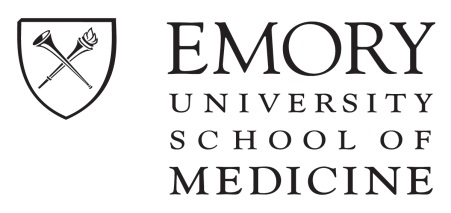 Financial Relationship Disclosure FormAs an ACCME-accredited provider, Emory University School of Medicine must insure balance, independence, objectivity, and scientific rigor in all its educational activities. The School has implemented a process where everyone who is in a position to control the content of an education activity has disclosed all financial relationships with any commercial interest – an entity producing, marketing, re-selling, or distributing health care goods or services, consumed by or used on, patients. All participants, including speakers, planning committee members, and course directors are expected to list any financial relationships (within the past 12 months) you and/or your spouse or partner may have with a commercial interest.  You are expected to 1) describe what you and/or your spouse or partner received, i.e., royalty, research support, honorarium, salary, consulting fees, etc, and 2) describe your role or the role of your spouse/partner i.e., employee, speaker, contractor, consultant, etc. In addition, should it be determined that a conflict of interest exists as a result of a financial relationship you or your spouse/partner may have, this will need to be resolved prior to the activity. PLEASE NOTE: If you have been employed within the past 12 months or are currently an employee of a commercial interest (as defined above) you will be prohibited from any further participation in this activity.  In order to comply with this requirement, please provide the following information to enable us to move to the next steps in planning this CME activity. Individuals who refuse to disclose are disqualified from participating in the activity.Please list the commercial interest and describe the nature of the financial relationship:						DESCRIBE WHATNAME OF COMPANY			WAS RECEIVED		FOR WHAT ROLE  I (including spouse/partner) do not have any financial relationships to disclose.Revised 10/10;  6/11;  3/12; 4/14; 8/15Print Name:Choose One:   Speaker       Course Director    Planning Committee Member    Moderator    EditorExample:  XYZ Companyhonorarium, consulting fees, etcSpeaker, consultant, PISignature                                                                             Date